A LA FORCLAZ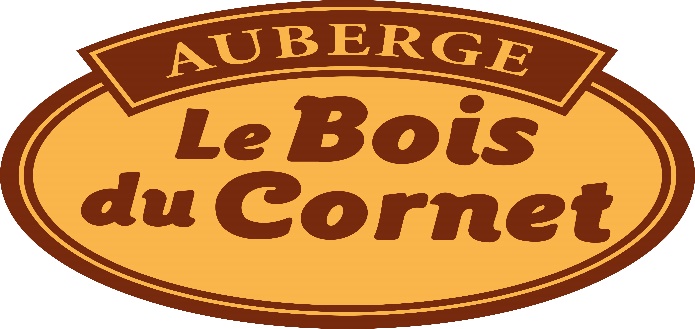 NOS SAMEDIS GOURMANDSNOTRE TOUR DE France GASTRONOMIQUESEPTEMBRE : « Le Nooord !!SAMEDI 09 SEPT. : COQ A LA BIERE*			19 € Servi avec endives braisées et lingots du nordSAMEDI 16 SEPT. : ENDIVES AU JAMBON * 		15 €SAMEDI 23 SEPT. : POTJEVLEESCH*		  	19 € Ou « petit pot de viandes » : sorte de terrine servie froide avec des fritesSAMEDI 30 SEPT : SOIREE CHTI		  		25€Ficelle picarde, carbonade flamande et clafoutis de chou fleur, poires rôties aux épices*CES PLATS SONT SERVIS MIDI ET SOIR SUR RESERVATIONAU     04 50 73 37 78 OU    06 28 75 31 36